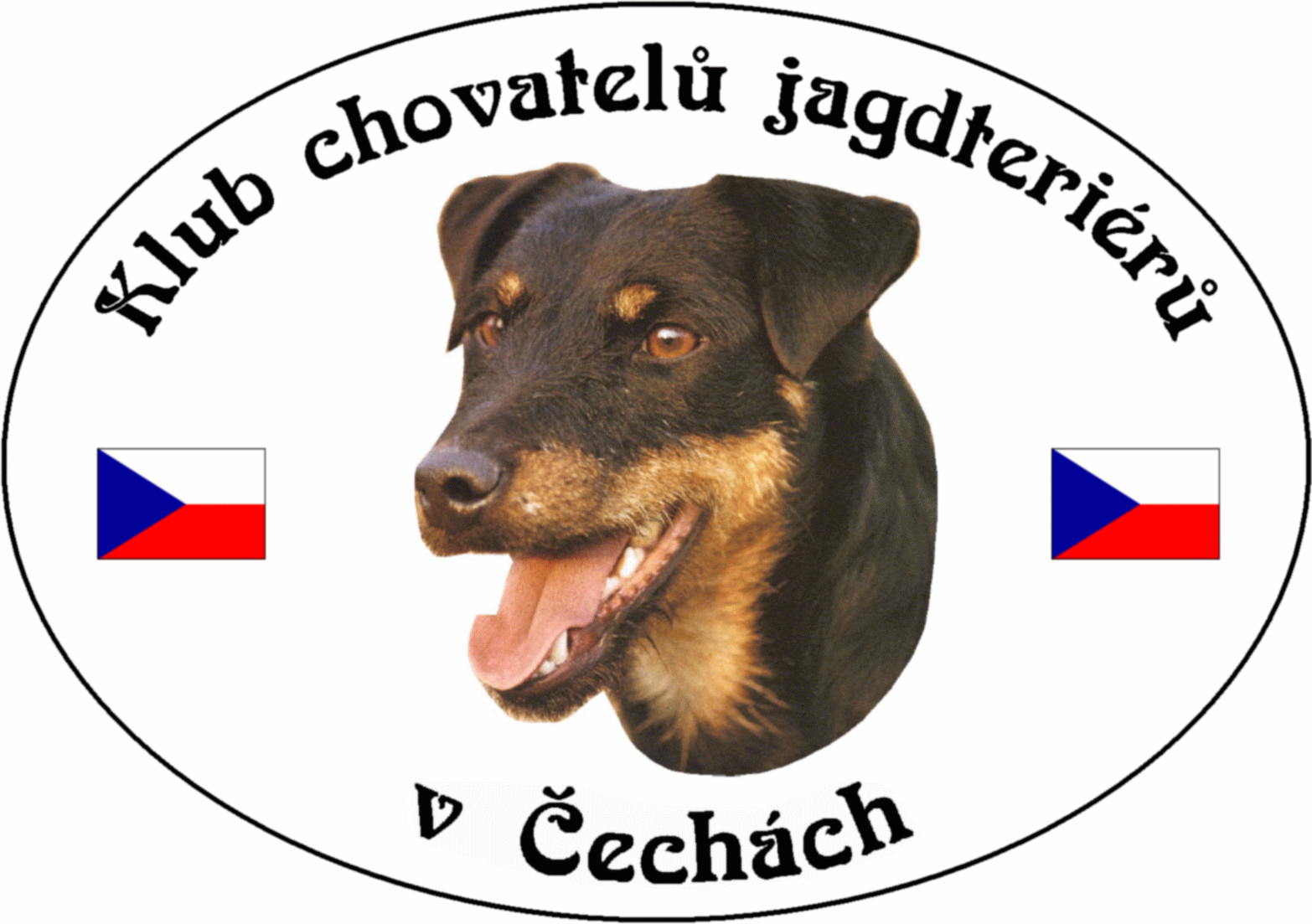 ZESEDÁNÍ  VÝBORU  KCHJgdtČPROGRAM VÝBOROVÉ SCHŮZEZahájení Zpráva presidenta  3) Zpráva vicepresidenta  4) Zpráva poradce pro krytí  5) Zpráva poradce pro uchovnění  6) Nově přijatí členové  7) Závěr1) President     Prezident klubu Josef Soukup přivítal v čase 17.30 hod (po ukončení výstavy) výbor klubu na svém mimořádném zasedání, které bylo svoláno na základě požadavku předsedy revizní komise p. Kočárka. Den před konáním výstavy pan Kočárek oznámil, že se revizní komise nedostaví, z důvodu onemocnění paní Oulické. Nedostavil se ani sám předseda p. Kočárek. President klubu toto jednání hodnotí jako velice nekorektní. Upozornil také, aby se v souladu s pravidly přejmenoval CHOVNÝ SVOD  na VÝBĚR DO CHOVU. Zúčastnit se výborové schůze jako host požádala p. Krpešová, toto však odmítla, když nepřijel p. Kočárek2) Vicepresident - výcvikář    Seznámil výbor s průběhem klubových zkoušek, předložil zápis ze společného zasedání Norníků ze dne 18.5.2017 , a přednesl pozvání na Velkou cenu norníků, která se uskuteční v roce 2018 v ČR. Zkušební řád pro Velkou cenu norníků je možné si stáhnout na našem webu v sekci dokumenty ke stažení. Navrhnul odměnu 500,- Kč pro účastníka slavností na Ohradě za prezentaci klubu.3) Poradce pro krytí   Seznámil výbor s počtem vydaných krycích listů pro rok 2017. Celková tabulka o krytí a využitelnosti je na webových stránkách v sekci „poradce pro krytí“. Dále informoval výbor o častém nešvaru našich členů, kteří nezasílají včas zpět poradci krycí listy a hlášenky vrhů. Navrhnul možnost pořádání Speciální výstavy v roce 2018 v Praha Džbán.Poprosil výbor o návrhy pořádání klubových zkoušek, aby tyto byly zaslány k rukám poradce do poloviny srpna (20. Srpna).4) Poradce pro uchovnění   Poradce pro uchovnění neměl připomínek, nově uchovnění jedinci jsou zveřejňováni na webu klubu. Klubové výstavy pro rok 2018 by se ujal pan Šebesta. 5) Noví členové    Za poslední období byli přijati tito noví členové: Součková, Vtelenský, Kaplan, Kosina, Potužák, Tomeš,Simbartl, Soukup, Šimáček, Novotný, Rašková, Šafanda, Kaltoka, Kašpírek, Kovář, Vachule.5) Závěr   Zasedání výboru klubu bylo v čase 19.15 hodin presidentem ukončeno s těmito závěry:Klubová výstava v roce 2018 (červen) Domažlicko, garant pan Jiří ČechSpeciální výstava v roce 2018 (září) Praha Džbán, garant pan Jaroslav ŘezbaPan Šebesta sám nepodal žádné návrhy na konání výstavySchválena odměna 500,- Kč v rámci prezentace klubu na Mysliveckých slavnostechChovný svod je s okamžitou platností „přejmenován“ na VÝBĚR DO CHOVUVýbor klubu bere na vědomí zápis ze společného zasedání Norníků a pozvání na spoluorganizaci při konání velké ceny Norníků v roce 2018. DNE :  3. června 2017                                                                    ZAPSAL: Petr KalašDATUM          3. června 2017ČAS                  od 17.30 hodin                          do 19.15 hodinMÍSTO             Dubí u TeplicÚČASTNÍCI     Přítomni:       Josef Soukup                          president                         Petr Kalaš                                vicepresident, výcvikář                         Jaroslav Řezba                       poradce chovu krytí                         Ladislav Krpeš                       poradce chovu uchovnění                                                               Omluveni:     Ing. Magdaléna Chytrová   ekonom, matrika     Hosté :            